Постановление Правительства Российской Федерации № 391 от 21 июня 2007 г.О МЕРАХ ПО СОЗДАНИЮ
АВТОМАТИЗИРОВАННОЙ ИНФОРМАЦИОННОЙ СИСТЕМЫ
ОБЯЗАТЕЛЬНОГО СТРАХОВАНИЯ ГРАЖДАНСКОЙ ОТВЕТСТВЕННОСТИ
ВЛАДЕЛЬЦЕВ ТРАНСПОРТНЫХ СРЕДСТВ(в ред. Постановления Правительства РФ от 10.03.2009 N 219)В целях организации обмена информацией при осуществлении обязательного страхования гражданской ответственности владельцев транспортных средств и контроля за его осуществлением Правительство Российской Федерации постановляет:1. Министерству информационных технологий и связи Российской Федерации представить в Правительство Российской Федерации в течение II квартала 2007 г. проект концепции создания автоматизированной информационной системы обязательного страхования гражданской ответственности владельцев транспортных средств, предварительно согласовав его с Министерством внутренних дел Российской Федерации, Министерством сельского хозяйства Российской Федерации, Министерством обороны Российской Федерации, Федеральной таможенной службой, Федеральной службой страхового надзора и некоммерческой организацией "Российский союз автостраховщиков" (далее - федеральные органы исполнительной власти и организация, ответственные за сбор и обработку информации), и проект плана первоочередных организационных мероприятий по созданию автоматизированной информационной системы обязательного страхования гражданской ответственности владельцев транспортных средств (далее - план).2. В целях создания автоматизированной информационной системы обязательного страхования гражданской ответственности владельцев транспортных средств (далее - система):Министерству связи и массовых коммуникаций Российской Федерации в качестве государственного заказчика в сроки, подлежащие согласованию при осуществлении плана, принять меры, направленные на функционирование системы на базе ведомственных банков данных системы (далее - банки данных) и стандартов информационного взаимодействия, определяющих периодичность, сроки и формы информационного взаимодействия по вопросам обязательного страхования гражданской ответственности владельцев транспортных средств;(в ред. Постановления Правительства РФ от 10.03.2009 N 219)федеральным органам исполнительной власти и организации, ответственным за сбор и обработку информации, обеспечить формирование банков данных в сроки, подлежащие согласованию при осуществлении плана.3. Федеральные органы исполнительной власти и организация, ответственные за сбор и обработку информации, до принятия Правительством Российской Федерации нормативного правового акта, устанавливающего порядок ввода в эксплуатацию системы, осуществляют:а) контроль за ведением банков данных, а также организационное обеспечение работ по их модернизации и развитию;б) организацию обработки информации в соответствии с законодательством Российской Федерации;в) мероприятия по предотвращению утраты, искажения, копирования и блокирования информации, а также незаконного вмешательства в банки данных;г) обмен формируемой в банках данных информацией в объемах, утвержденных настоящим Постановлением, а также предоставление в соответствии с законодательством Российской Федерации сведений по обязательному страхованию гражданской ответственности владельцев транспортных средств.4. Обмен информацией осуществляется между федеральными органами исполнительной власти и организацией, ответственными за сбор и обработку информации, на основании письменного запроса. Информация предоставляется в срок до 10 рабочих дней с даты поступления указанного запроса. Для федеральных органов исполнительной власти, ответственных за сбор и обработку информации, не имеющих собственных банков данных, срок предоставления информации по письменному запросу не может превышать 30 рабочих дней.Пользователями информации являются страховщики, страхователи, органы государственной власти Российской Федерации, органы государственной власти субъектов Российской Федерации, органы местного самоуправления и иные лица.5. Федеральные органы исполнительной власти и организация, ответственные за сбор и обработку информации, осуществляют обмен информацией на регулярной основе, в том числе путем использования сайтов в сети Интернет и интернет-порталов в порядке, установленном сторонами обмена.6. Изложить перечень информации, формируемой в ведомственных банках данных информационных ресурсов автоматизированной информационной системы обязательного страхования гражданской ответственности владельцев транспортных средств, предоставляемой в обязательном порядке органами государственной власти, страховщиками и иными организациями, утвержденный Постановлением Правительства Российской Федерации от 14 сентября 2005 г. N 567 "Об обмене информацией при осуществлении обязательного страхования гражданской ответственности владельцев транспортных средств" (Собрание законодательства Российской Федерации, 2005, N 38, ст. 3825), в редакции согласно приложению.Председатель Правительства
Российской Федерации
М.ФРАДКОВПриложение
к Постановлению Правительства
Российской Федерации
от 21 июня 2007 г. N 391ПЕРЕЧЕНЬ ИНФОРМАЦИИ, ФОРМИРУЕМОЙ В ВЕДОМСТВЕННЫХ БАНКАХ ДАННЫХ
ИНФОРМАЦИОННЫХ РЕСУРСОВ АВТОМАТИЗИРОВАННОЙ ИНФОРМАЦИОННОЙ
СИСТЕМЫ ОБЯЗАТЕЛЬНОГО СТРАХОВАНИЯ ГРАЖДАНСКОЙ
ОТВЕТСТВЕННОСТИ ВЛАДЕЛЬЦЕВ ТРАНСПОРТНЫХ СРЕДСТВ,
ПРЕДОСТАВЛЯЕМОЙ В ОБЯЗАТЕЛЬНОМ ПОРЯДКЕ ОРГАНАМИ
ГОСУДАРСТВЕННОЙ ВЛАСТИ, СТРАХОВЩИКАМИ И ИНЫМИ ОРГАНИЗАЦИЯМИI. Информация об обязательном страховании гражданской ответственности владельцев транспортных средств, предоставляемая пользователям из банка данных некоммерческой организации "Российский союз автостраховщиков"1. Информация о страховой организации:а) наименование страховой организации;б) адрес (место нахождения) страховой организации;в) идентификационный номер налогоплательщика (ИНН);г) сведения о лицензии, выданной страховщику:номер;срок действия;дата выдачи;дата окончания действия;д) сведения о представителях страховщика в субъектах Российской Федерации:адрес;телефон.2. Информация о договорах (страховых полисах) обязательного страхования гражданской ответственности владельцев транспортных средств:а) наименование страховой организации, заключившей договор страхования;б) серия страхового полиса;в) номер страхового полиса;г) дата выдачи страхового полиса;д) дата начала действия;е) дата окончания действия;ж) сведения о договоре (страховом полисе):действует;прекратил действие;з) транспортное средство (самоходная машина, прицеп):собственник (фамилия, имя, отчество, наименование организации);марка транспортного средства;модель транспортного средства;идентификационный номер (VIN, при наличии) или заводской номер машины (рамы) транспортного средства;государственный регистрационный знак транспортного средства (при наличии);и) период использования транспортного средства.3. Информация о страхователях:а) для физических лиц - фамилия, имя, отчество;б) для юридических лиц - наименование.4. Информация о лицах, допущенных к управлению транспортным средством, - фамилия, имя, отчество.5. Информация о страховых случаях:а) потерпевшие (фамилия, имя, отчество, наименование организации);б) получатели страхового возмещения:для физических лиц - фамилия, имя, отчество;для юридических лиц - наименование;в) дата страхового случая;г) дата заявления о страховом случае;д) количество:потерпевших в связи с нанесением ущерба имуществу;погибших и потерпевших в связи с причинением вреда здоровью;е) поврежденные транспортные средства:марка;модель;государственный регистрационный знак (при наличии);идентификационный номер (VIN, при наличии) или заводской номер машины (рамы);ж) размер страховой выплаты по каждому потерпевшему;з) даты осуществления страховых выплат.6. Информация о потерпевших:а) потерпевшие (фамилия, имя, отчество, наименование организации);б) категория причиненного вреда:имуществу;жизни и здоровью.7. Информация о транспортных средствах, которым причинен ущерб:а) марка;б) модель;в) государственный регистрационный знак (при наличии);г) идентификационный номер (VIN, при наличии) или заводской номер машины (рамы).8. Информация о страховых выплатах:а) получатель страховой выплаты:для физических лиц - фамилия, имя, отчество;для юридических лиц - наименование;б) размер страховой выплаты;в) дата осуществления страховой выплаты.9. Информация о компенсационных выплатах:а) получатель компенсационной выплаты:для физических лиц - фамилия, имя, отчество;для юридических лиц - наименование;б) размер компенсационной выплаты;в) дата осуществления компенсационной выплаты.II. Информация об обязательном страховании гражданской ответственности владельцев транспортных средств, предоставляемая пользователям из банка данных Министерства внутренних дел Российской Федерации(Государственной инспекции безопасности дорожного движения Министерства внутренних дел Российской Федерации)1. Информация о зарегистрированных транспортных средствах и прицепах к ним:а) тип транспортного средства;б) государственный регистрационный знак (при наличии);в) паспорт транспортного средства:серия;номер;дата выдачи;г) марка;д) модель;е) идентификационный номер (VIN, при наличии);ж) категория (A, B, C, D, прицеп);з) год выпуска;и) модель, номер двигателя;к) номер шасси (рамы);л) номер кузова (прицепа);м) цвет кузова (кабины);н) мощность двигателя:киловатт;лошадиных сил;о) разрешенная максимальная масса;п) масса без нагрузки.2. Информация о владельцах транспортных средств и прицепов к ним:а) для физических лиц:фамилия, имя, отчество;дата рождения;место рождения;паспорт (серия, номер, дата и место выдачи);адрес;б) для юридических лиц:наименование;адрес (место нахождения);идентификационный номер налогоплательщика (ИНН).3. Информация о дорожно-транспортных происшествиях:а) дата;б) время;в) место;г) участники (для каждого):фамилия, имя, отчество;место жительства;дата и место рождения (для совершившего нарушение);серия, номер водительского удостоверения, удостоверения тракториста-машиниста (тракториста);серия, номер договора страхования (страхового полиса);транспортное средство:тип;марка;модель;государственный регистрационный знак (при наличии);д) владелец:для физических лиц:фамилия, имя, отчество;адрес;для юридических лиц:наименование;адрес (место нахождения);е) фамилия, имя, отчество потерпевших (для каждого) и степень причинения вреда;ж) нарушенный пункт Правил дорожного движения Российской Федерации (для совершившего нарушение);з) часть, статья Кодекса Российской Федерации об административных правонарушениях, устанавливающая ответственность (для совершившего нарушение);и) постановление по делу об административном правонарушении:серия;номер;дата;выносилось, не выносилось.III. Информация об обязательном страховании гражданской ответственности владельцев транспортных средств, предоставляемая пользователям из банка данных Федеральной таможенной службыИнформация о транспортных средствах, зарегистрированных в иностранных государствах и въезжающих на территорию России:а) страхователь, в том числе перевозчик (в случае осуществления международных перевозок грузов):для физических лиц - фамилия, имя, отчество;для юридических лиц - наименование;б) идентификационный номер транспортного средства (VIN, при наличии), заводской номер самоходной машины (рамы) (не заполняется для транспортных средств, осуществляющих международные перевозки грузов и пассажиров);в) номер и дата документа, подтверждающего ввоз транспортного средства (удостоверение ввоза транспортного средства (УВТС), транзитная декларация, книжка международных дорожных перевозок (МДП));г) государственный регистрационный знак (при наличии).IV. Информация об обязательном страховании гражданской ответственности владельцев транспортных средств, предоставляемая пользователям из банка данных Министерства обороны Российской Федерации1. Информация о зарегистрированных транспортных средствах, гражданская ответственность владельцев которых подлежит обязательному страхованию:а) наименование;б) паспорт транспортного средства (самоходной машины):серия;номер;дата выдачи;подразделение, выдавшее паспорт;в) марка;г) модель (тип);д) идентификационный номер (VIN, при наличии) или заводской номер машины (рамы);е) предприятие-изготовитель;ж) категория транспортного средства;з) год выпуска;и) номер двигателя;к) номер шасси (рамы);л) номер кузова (прицепа);м) цвет кузова (кабины);н) мощность двигателя:киловатт;лошадиных сил;о) разрешенная максимальная масса;п) масса без нагрузки;р) свидетельство о регистрации:серия;номер;дата выдачи;орган, выдавший свидетельство о регистрации;с) государственный регистрационный знак (при наличии).2. Информация о владельцах транспортных средств, гражданская ответственность которых подлежит обязательному страхованию:а) наименование;б) адрес (место нахождения).V. Информация об обязательном страховании гражданской ответственности владельцев транспортных средств, предоставляемая пользователям из банка данных Министерства сельского хозяйства Российской Федерации1. Информация о зарегистрированных тракторах, самоходных дорожно-строительных и иных машинах и прицепах к ним:а) наименование;б) паспорт самоходной машины:серия;номер;дата выдачи;орган, выдавший паспорт;в) марка;г) модель (тип);д) заводской номер машины (рамы);е) предприятие-изготовитель;ж) назначение (категория);з) год выпуска;и) номер коробки перемены передач;к) номер основного ведущего моста (мостов);л) цвет;м) вид движителя;н) мощность двигателя:киловатт;лошадиных сил;о) конструкционная масса, кг;п) максимальная конструктивная скорость, км/ч;р) свидетельство о регистрации:серия;номер;дата выдачи;орган, выдавший свидетельство о регистрации;с) государственный регистрационный знак (при наличии).2. Информация о владельцах тракторов, самоходных дорожно-строительных и иных машин и прицепов к ним:а) для физических лиц:фамилия, имя, отчество;дата рождения;место рождения;гражданство;документ, удостоверяющий личность:серия;номер;дата выдачи;кем и когда выдан;адрес регистрации;идентификационный номер налогоплательщика (ИНН);б) для юридических лиц:наименование;адрес (место нахождения);идентификационный номер налогоплательщика (ИНН);основной государственный регистрационный номер (ОГРН);код причины постановки на учет (КПП);в) лица, допущенные к управлению самоходными машинами (для каждого):фамилия, имя, отчество;дата и место рождения;место жительства (регистрации);удостоверение тракториста-машиниста (тракториста):серия;номер;наименование органа, выдавшего удостоверение;основание выдачи (документ: серия, номер, кем и когда выдан);г) категории самоходных машин, на управление которыми выдано удостоверение, записи в особых отметках;серия, номер и дата выдачи временного разрешения;сведения о лишении права управления самоходными машинами.VI. Информация об обязательном страховании гражданской ответственности владельцев транспортных средств, предоставляемая пользователям из банка данных Федеральной службы страхового надзора1. Информация о страховых премиях по обязательному страхованию гражданской ответственности владельцев транспортных средств.2. Информация о страховых выплатах по обязательному страхованию гражданской ответственности владельцев транспортных средств.3. Информация о количестве договоров обязательного страхования гражданской ответственности владельцев транспортных средств:заключенные договоры;договоры, прекратившие свое действие.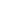 